"Best of HettichXperiencedays 2021"Grand Digital Finale on 2 SeptemberCompleting the event in fitting style, Hettich now invites its customers and partners across the globe to the grand, joint digital finale of "Best of HettichXperiencedays 2021" on 2 September 2021. On the https://xdays.hettich.com portal, you can follow the streamed event direct across all time zones or watch the 'action' later on in the media library. For all those among you who can't wait to find out more: the programme's now online. One of the day's highlight is the keynote address by Dr. Andreas Hettich on "Opportunities in the Post-COVID World", in German at 9.30 a.m. CEST and in English at 6.30 a.m. CEST and at 5 p.m. CEST.
This event is something to savour: the "Best of HettichXperiencedays 2021" comes with informative highlight keynote addresses, interesting guided tours, a live, mouth-watering outdoor barbecue show by Moesta BBQ GmbH from the Hettich Forum in Kirchlengern, plus interesting glimpses behind the HettichXperiencedays scenes and, of course, the local Hettich teams from around the world who will also be having their say and reporting on the experiences and impressions they have gathered over recent weeks. It is with this attractive mix of information and entertainment that Hettich wishes to thank all customers and partners from around the globe for the huge interest shown and for the positive feedback we have received – and now hesitate not one second to look to the future. Because even after 2 September, the HettichXperiencedays project will still be there for you to view, and Hettich's international operating bases will continue to give customers online tours of HettichXperiencedays highlights as well as on-location showroom visits. The motto we all share is and remains: "Let's move markets!"The "HettichXperiencedays 2021" mega trend show has been on since the middle of March 2021. Spotlighting the megatrends of urbanisation, individualisation and new work, Hettich has successfully used its new hybrid format to present innovative furniture worlds to its customers and partners the world over.Anyone wishing to attend the "Best of HettichXperiencedays 2021" in digital form on 2 September can find out more right now at https://xdays.hettich.com and register to take part free of charge.The following picture material is available for downloading from www.hettich.com, menu: Press:IllustrationCaption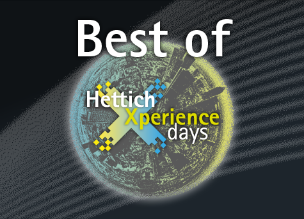 312021_a"
"Best of HettichXperiencedays 2021": the grand digital finale of this year's hybrid event at Hettich will be going out on 2 September on https://xdays.hettich.com. Graphics: HettichAbout HettichHettich was founded in 1888 and is today one of the world's largest and most successful manufacturers of furniture fittings. Over 6,600 members of staff in almost 80 countries work together towards the objective: developing intelligent technology for furniture. Hettich thus inspires people all over the world and is a valuable partner for the furniture industry, trade and craft. The Hettich brand stands for consistent values: for quality and innovation. For reliability and customer proximity. Despite its size and international significance, Hettich has remained a family business. Being independent of investors means that the company has a free hand in shaping its future with a focus on the human element and sustainability.